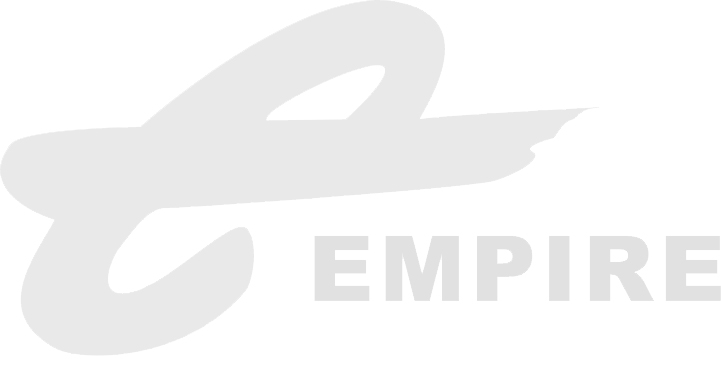 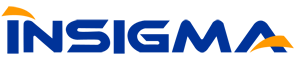 劳动网上报送CA认证【操作手册】修订历史记录文档审批记录目录1	引言	11.1	目的	12	运行环境	12.1	网络环境	12.2	支持软件	13	系统操作说明	13.1	网上合同报送开启	13.2	网上报送单位登录	23.2.1	单位统一登录	23.2.2	全报送单位登录、单位操作员身份绑定	33.2.3	预报送单位登录	43.3	单位信息维护	53.3.1	单位信息维护	53.3.2	单位信息情况表打印	63.3.3	单位信息合同窗口核准	63.4	劳动合同上报	63.4.1	劳动合同登记	63.4.2	劳动合同上传	103.4.3	劳动合同批量导入和上传	113.5	合同报送表打印	123.6	134	常见问题：	134.1	登录页面的【选择证书】下拉列表里是空的，登录不了怎么办？（如下图）	134.2	单位信息维护或合同登记页面，我想选参保类型，但是点了没反应，又没办法输入，日期按钮也是点了没反应，怎么办？（如下图）	154.3	我怎么知道合同上传成功了没有？	164.4	我上传后发现信息填错了，改了之后想再上报一遍，但是上传不了，怎么办？	164.5	但是事情紧急，今天一定要上报怎么办？	164.6	“浏览器设置兼容模式”被提到过好几次了，那该如何设置呢？	164.6.1	IE7、IE8、IE9浏览器：点击兼容性视图按钮	164.6.2	IE10、IE11：添加系统网站地址到兼容性视图网站列表	174.6.3	其它支持IE兼容模式的多内核浏览器，例如360极速浏览器：选择兼容模式	18引言目的本手册是对苏州工业园区劳动和社会保障平台网上合同子系统（以下简称“系统”）的各个模块，特别是新增的CA认证功能的说明，以及对模块操作的描述。用于明确系统使用方法。本手册的读者互联网（企业）用户。运行环境网络环境系统运行于互联网。支持软件推荐使用Microsoft IE7.0及其以上版本浏览器，并设置兼容模式。最佳分辨率为1024*768。系统操作说明网上合同报送开启企业从园区公积金管理中心经办窗口开户，领取CAUSB KEY，然后到合同经办窗口，由合同窗口经办人员根据企业提交的材料，为企业开启证书KEY，开启网上报送功能。全报送单位需要到合同窗口开启网上报送功能。预报送单位不需要到合同窗口开启网上报送功能，系统默认开启网上预报送。所有单位仍然可以拿电子文档到合同窗口导入报送。网上报送单位登录单位统一登录通过园区劳动社会保障局官网的系统入口，打开本系统登录页面，如下图：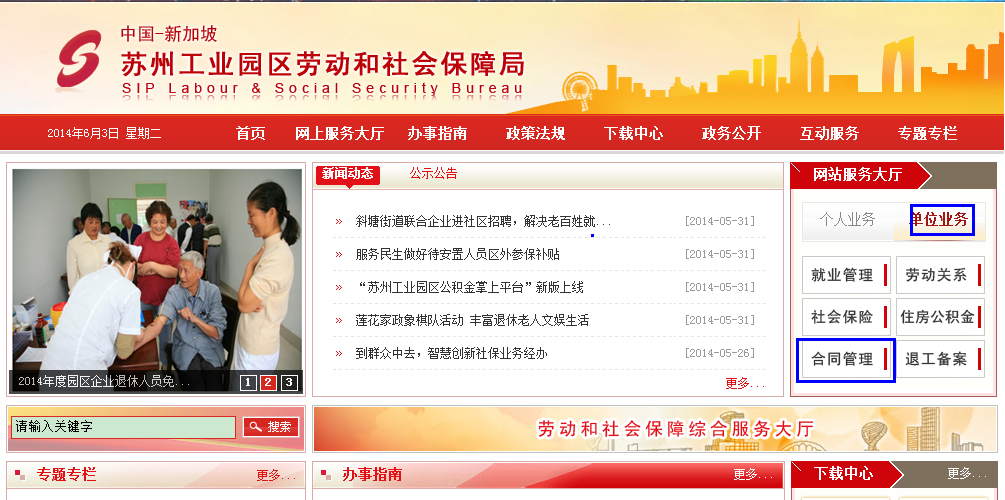 图1 社保局官网系统入口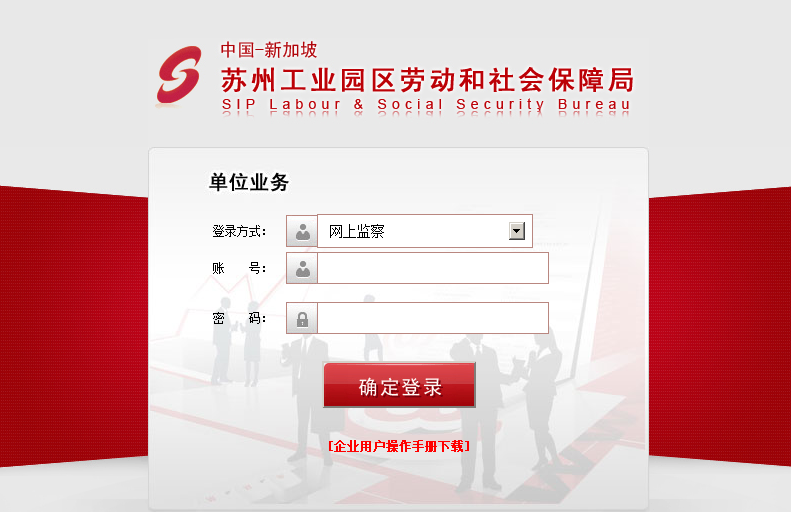 图2系统登录页面现在【登录方式】可以选择网上监察或网上合同，选择网上监察不涉及CA认证，直接输入账号密码即可登录网上监察子系统。选择网上合同，登陆页面会增加CA要素如下图：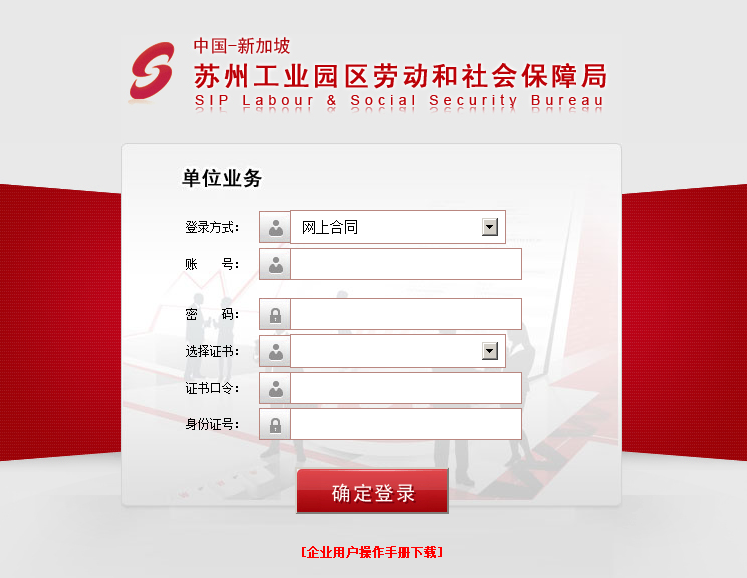 图3网上合同登录界面之后，全报送单位和预报送单位登录方式有所不同。全报送单位登录、单位操作员身份绑定全报送单位，需要正确安装（正确安装后，【选择证书】的下拉列表有证书内容，如果下拉无内容，则可能未正确安装）并插入CA USB KEY，输入账号、密码、证书口令，点击【确定登录】后，如果是第一次登录，会进入单位操作员身份绑定页面。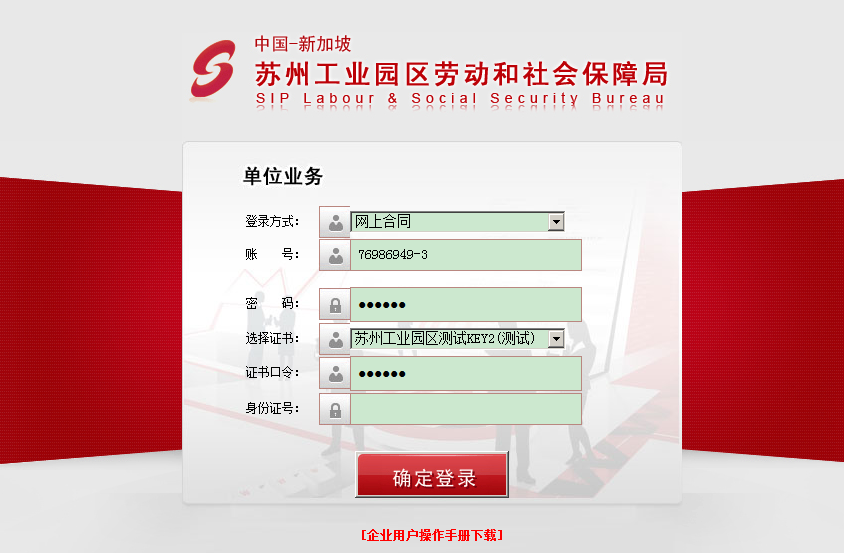 图4全报送单位登录网上合同子系统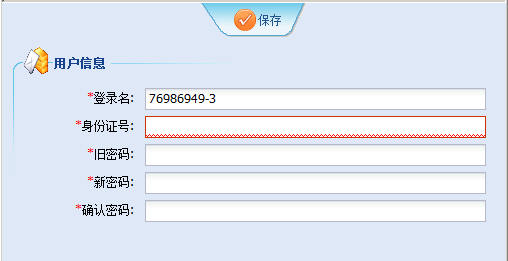 图5单位操作员身份绑定在图5页面中，输入操作人员身份证号码，并修改密码。新密码必须长度达到8位，同时包含字母和数字。输入完成后点击【保存】，提示修改密码成功，完成单位操作员身份绑定。预报送单位登录预报送单位用户登录不需要CA证书认证，输入用户名密码后，即可登陆。首次登录同样要进行单位操作员身份绑定，操作方式与【4.2.2全报送单位登录、单位操作员身份绑定】相同，区别在于，预报送单位用户首次登录1个月后，登录系统时需要输入身份证号码，如下图。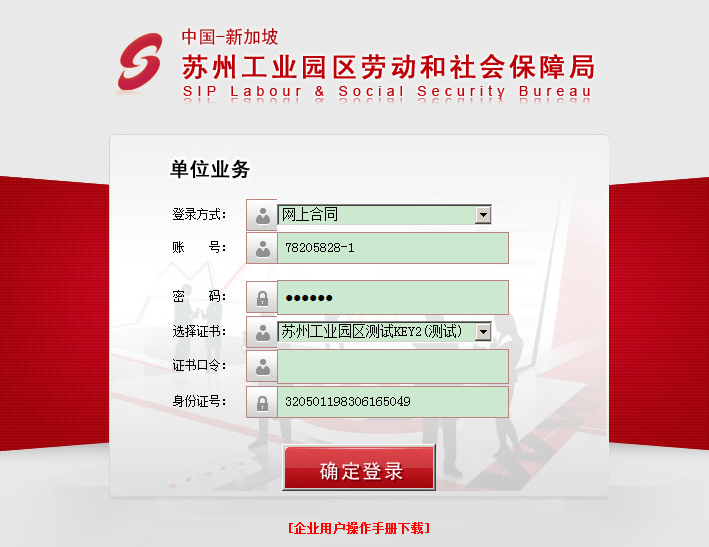 图6 预报送单位登录网上合同子系统单位信息维护单位信息维护企业用户登录系统后，从左侧功能入口点击【单位信息维护管理】，打开单位信息维护界面，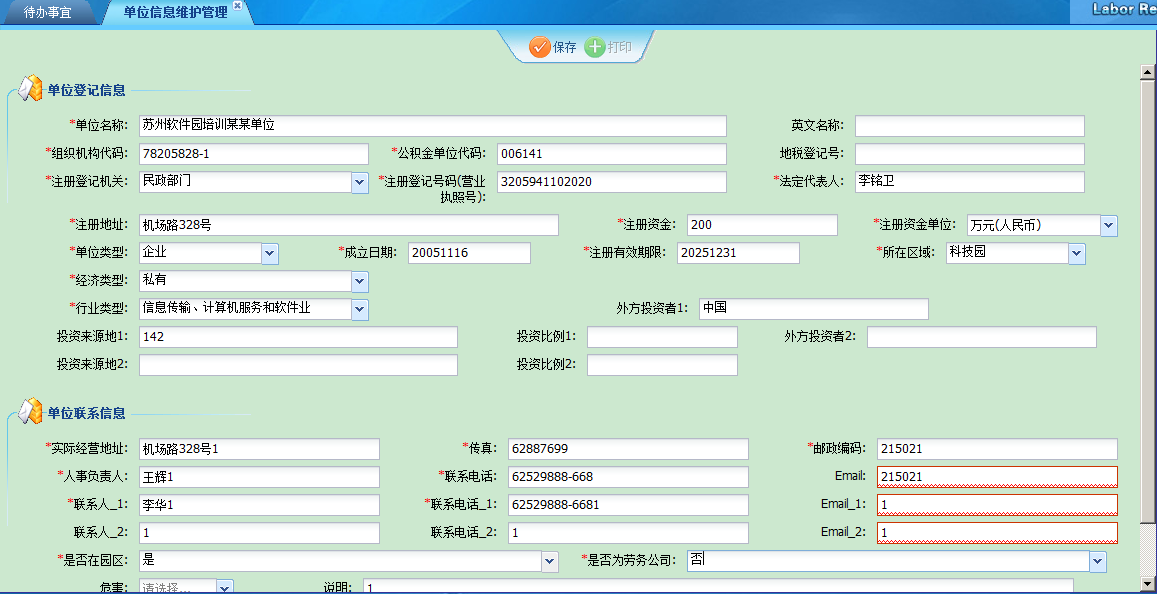 图1单位信息维护企业可修改【单位联系信息】中的实际经营地址、人事负责人、联系电话、传真、邮政编码、联系人、邮箱信息、职业危害信息、联系人1姓名、联系人1电话、联系人1email、联系人2姓名、联系人2电话、联系人2email这些信息。单位信息情况表打印修改，保存，提示单位信息更新数据成功后，可以点击【保存】右边的【打印】按钮，下载《苏州工业园区用人单位基本信息情况表》.XLS文件，可以对它进行打印。单位信息合同窗口核准如果企业修改了单位信息 “实际经营地址、人事负责人、联系电话”三个数据项任意一项，需要携带《苏州工业园区用人单位基本信息情况表》到合同窗口，窗口人员对其信息进行核准。劳动合同上报劳动合同登记在系统页面左侧功能入口点击【劳动合同登记管理】，打开劳动合同登记管理页面，在该页面中，可以进行如下操作：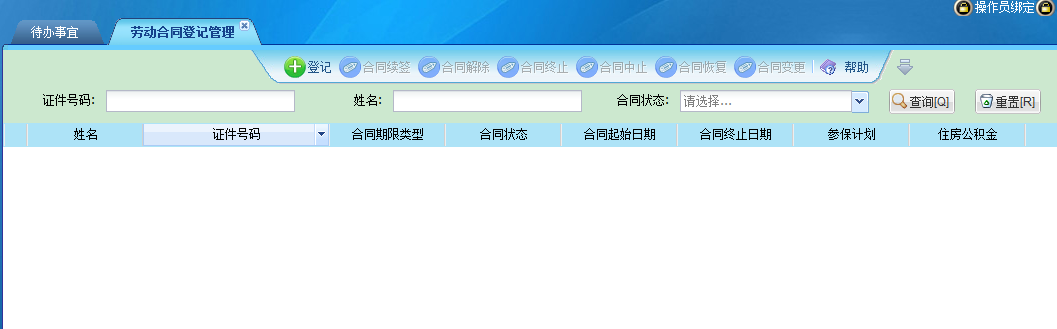 图1劳动合同登记管理查询本单位所有有效合同：不输入（证件号码、姓名等）任何查询条件，直接点查询，可以查询到本单位所有的有效合同。输入查询条件可以查询到本单位符合条件的有效合同。合同新签：点击页面上方【登记】按钮，打开劳动合同登记页面，输入劳动者信息和劳动用工信息，点击【暂存】即完成输入退出页面。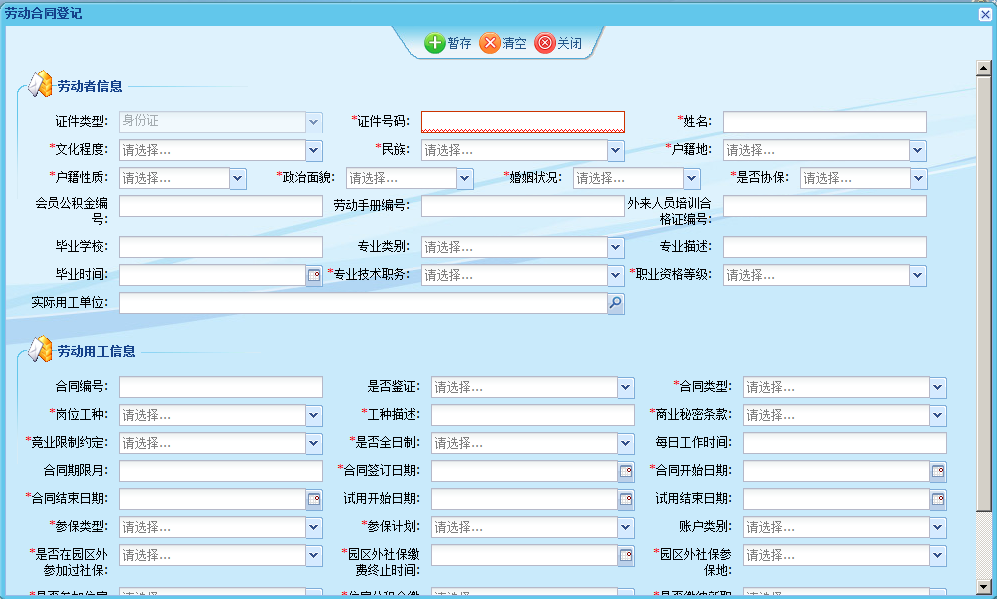 图2 劳动合同登记页面注：1)带红色星号（*）项为必填项；2)日期，例如，都可以通过选择的方式输入，点击输入框右侧按钮，在弹出的日期框里选择某一天即可，点击年份月份，可以选择年月；3)如果下拉列表，例如或日期按钮点了没反应，请使用IE7以上浏览器登录本系统，并设置兼容模式。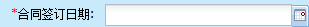 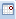 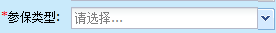 合同续签：：选中需要续签的合同，点击【合同续签】，打开劳动合同续订页面，输入合同开始日期、合同结束日期等信息，点击暂存即可。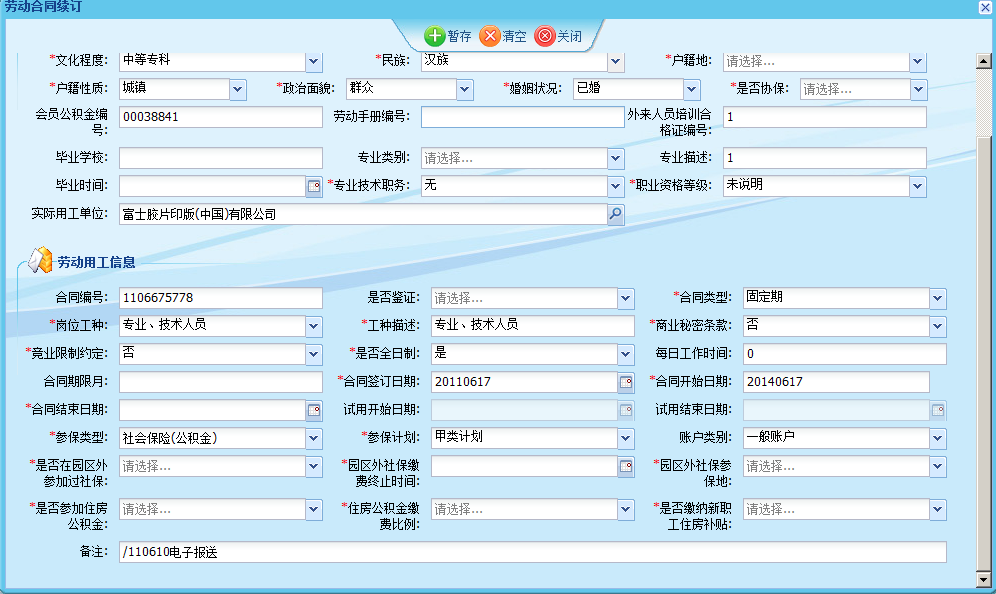 图3 合同续签合同解除：选中需要解除的合同，点击【合同解除】，打开劳动合同解除页面，输入合同解除日期、合同解除原因等信息，点击暂存即可。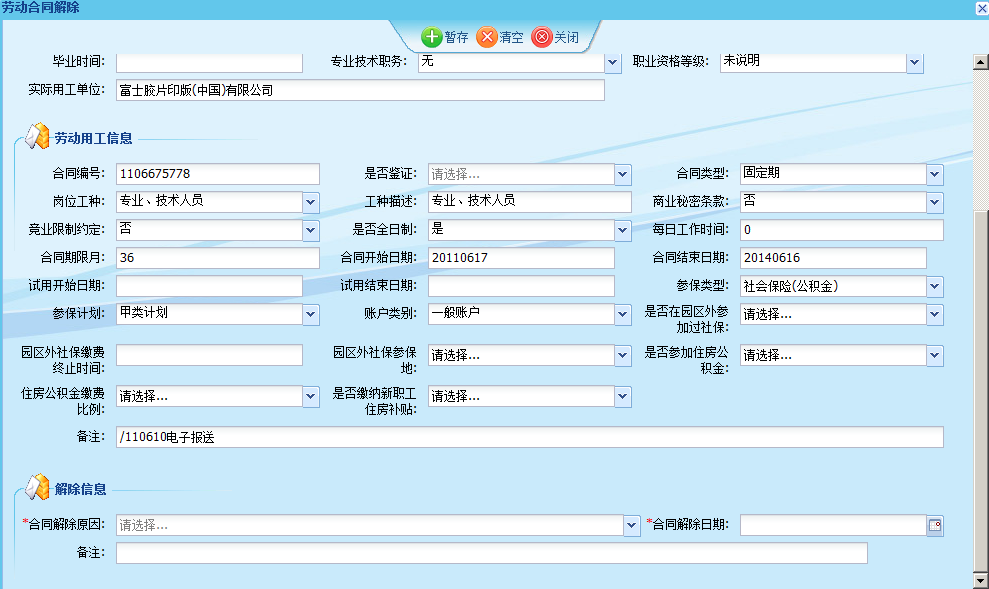 图4 合同解除合同终止：选中需要终止的合同，点击【合同终止】，打开劳动合同终止页面，输入合同终止日期、合同终止原因等信息，点击暂存即可。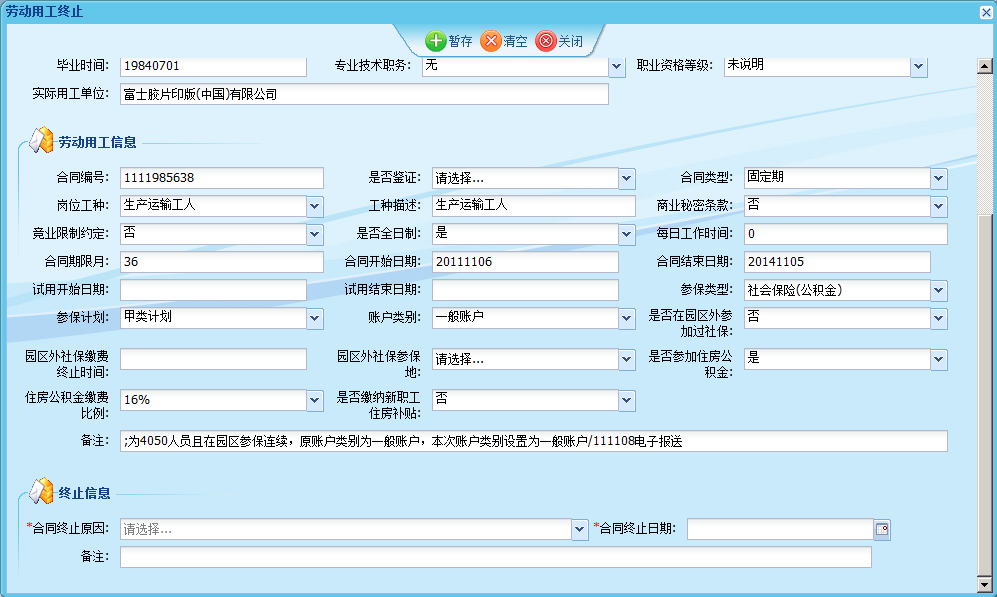 图5 合同终止合同中止：选中需要中止的合同，点击【合同中止】，打开劳动合同中止页面，输入合同中止日期、合同中止原因等信息，点击暂存即可。合同恢复：选中需要恢复的合同，点击【合同恢复】，打开劳动合同恢复页面，输入合同恢复日期、合同恢复原因等信息，点击暂存即可。合同变更：选中需要变更的合同，点击【合同变更】，打开劳动合同变更页面，修改变更信息，点击暂存即可。劳动合同上传在系统页面左侧功能入口点击【劳动合同批量上传】，打开劳动合同批量上传页面，在4.4.1.1中登记并暂存的合同，无论是新签、续签、中止、恢复、变更，还是解除、中止，都可以在这里查询到。通过页面上方的【查询】、【全选】、【反选】等按钮，选定需要操作的合同后，可以进行以下操作：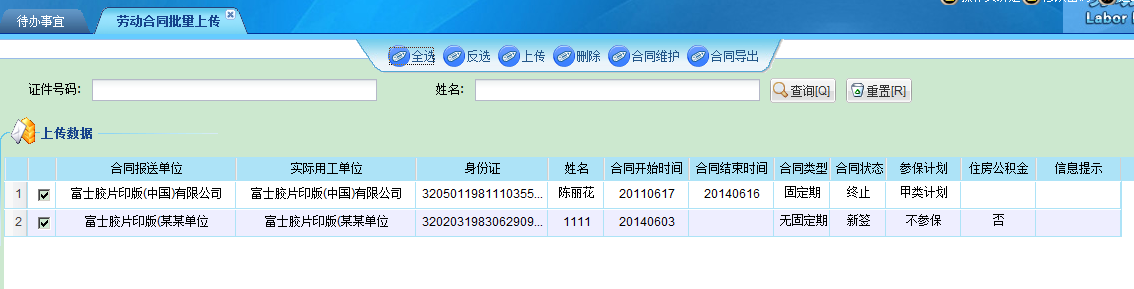 图6 劳动合同批量上传合同修改：这个只能选中一条合同后执行。选中合同后，点击【合同维护】，在打开的合同信息页面里修改信息保存即可。这是正式上报前最后的修改机会请仔细确认信息是否正确。合同批量上传：选中所有需要上传的合同，点击【上传】按钮。全报送单位进行CA认证（预报送单位不需要）后，提示上传成功，这些合同信息已经上传到合同窗口，预报送单位可以携带材料到窗口继续办理。删除：选中需要删除的合同，点击【删除】即可。合同导出：选中需要导出的合同，点击【合同导出】，即可将选中合同信息通过excel模板导出。该模板可用于4.4.1.3劳动合同批量导入和上传。劳动合同批量导入和上传4.4.1劳动合同登记，实现的是将单条合同信息维护后上报的功能。当单位用户需要上报的合同数很多时，可以采用这个功能。使用该功能，首先把含有合同信息的excel模板准备好。该模板可以通过天正合同管理软件导出，或者通过【劳动合同批量上传】中的【合同导出】导出。在系统页面左侧功能入口点击【劳动合同导入管理】，打开劳动合同导入管理页面，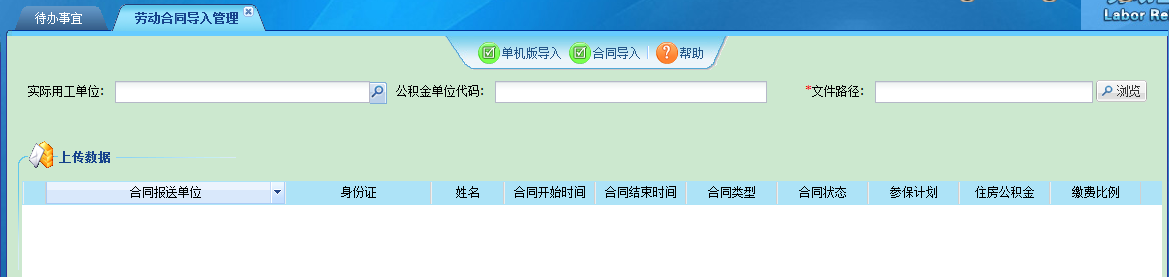 图7 劳动合同导入管理点击实际用工单位右侧的放大镜按钮，输入查询条件，选中实际用工单位，点【确定】，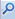 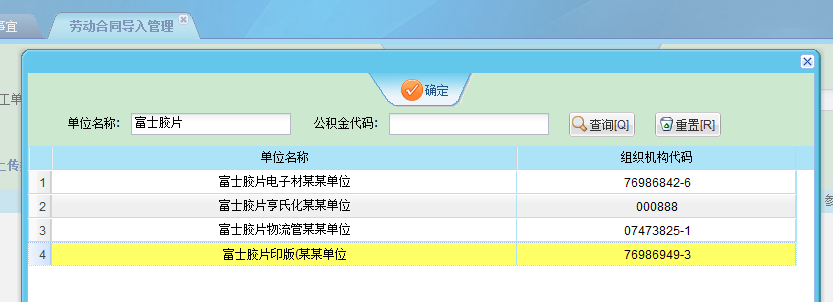 图8 选择单位点击【浏览】，选中准备好的excel模板，根据天正软件的版本不同，如果是较新版本导出的EXCEL模板（彩色模板），点击【单机版导入】，如果是老版本天正软件导出的模板（非彩色模板），则点击【合同导入】，提示导入成功，并且合同列表中显示导入的合同，则导入成功。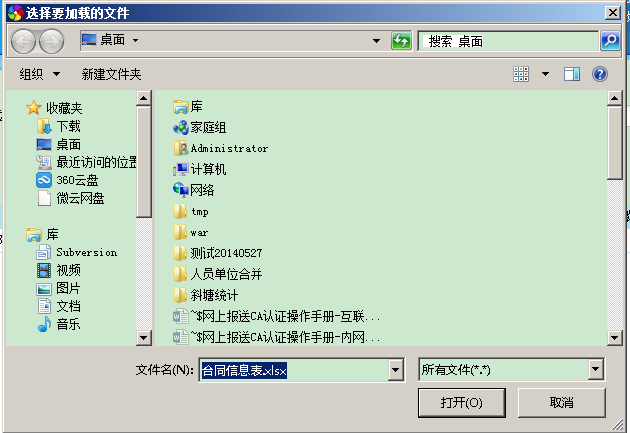 图9 选择excel模板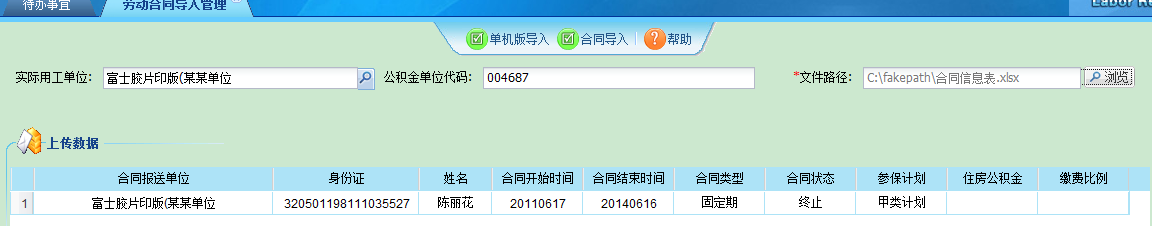 图10 导入成功到这一步，相当于4.4.1劳动合同登记里进行到暂存完毕，之后，需要通过【劳动合同批量上传】上传到窗口，此处操作已经在4.4.2详细说明过了。合同报送表打印上报的合同被合同经办窗口审核通过并入库后，可以通过补打印功能打印《合同报送表》。在系统页面左侧功能入口点击【补打印】，输入合同报送日期范围，可以查询出在这个时间段内报送的合同批次列表，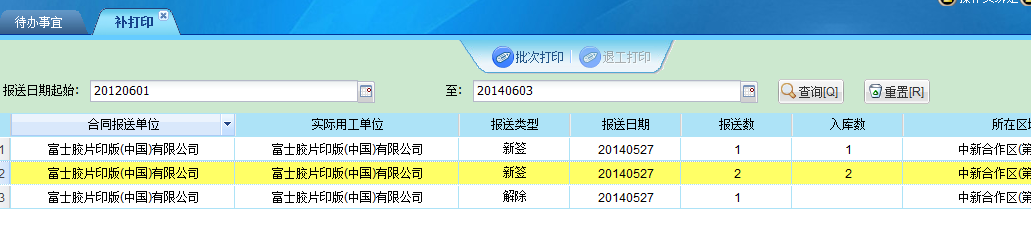 图1 补打印选中需要打印的批次，点击【批次打印】，就能下载《合同报送表》.DOC文件，可以打印该文件。该报送表上盖有二维码，可以通过手机扫描二维码，查看合同报送表。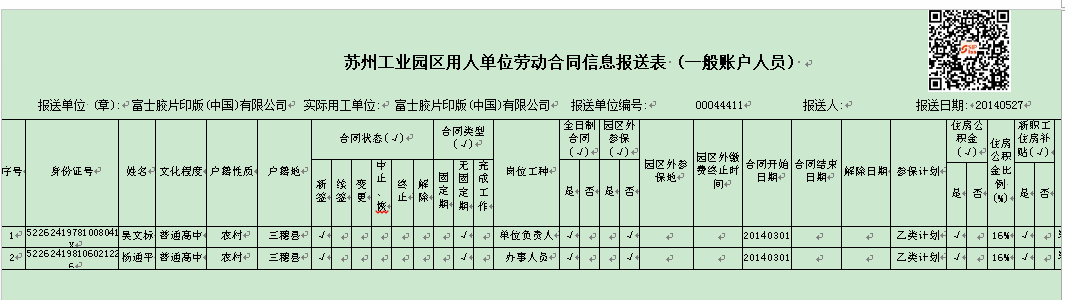 图2 合同报送表.DOC常见问题：登录页面的【选择证书】下拉列表里是空的，登录不了怎么办？（如下图）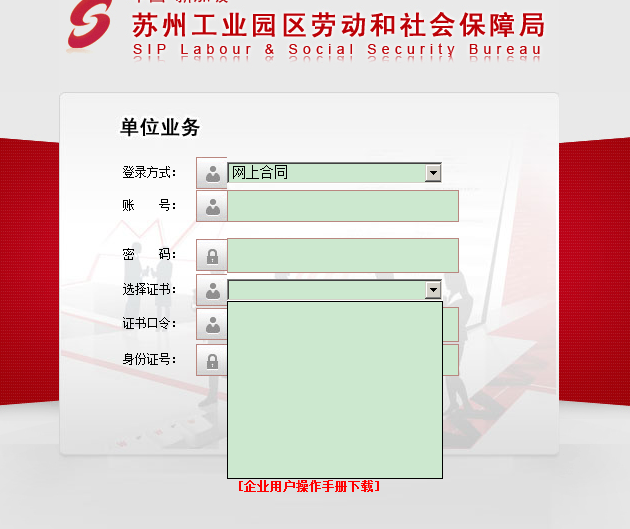 图1 无法选择证书答：请按照顺序检查以下各项：USB KEY是否忘了插？浏览器是否设置了兼容模式？（请用IE浏览器，或者支持兼容模式的浏览器登录本系统）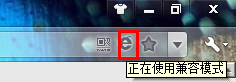 图2 兼容性按钮CA证书是否正确安装？如果正确安装，可以在开始→所有程序里看到【BJCA证书管理工具】文件夹，插入KEY，点击【BJCA证书管理工具】→【证书管理工具】，看到如下画面说明安装正确。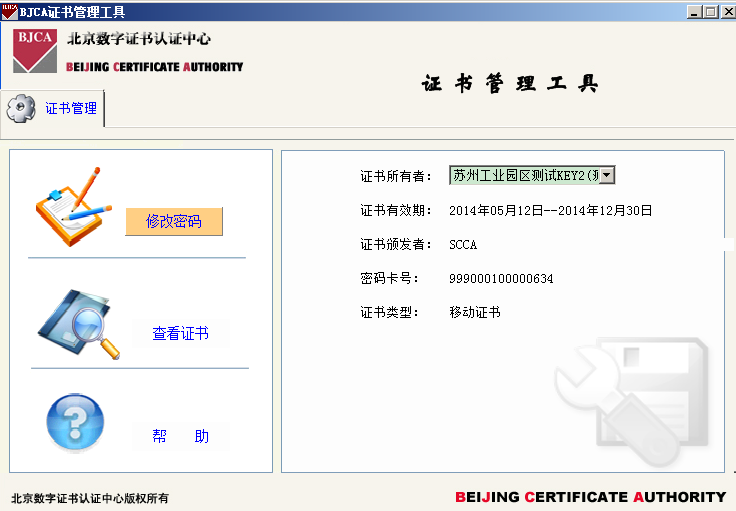 图3 CA证书安装正确图例如果以上各项都检查过了仍然无法选择证书，请确认USB端口是否损坏。单位信息维护或合同登记页面，我想选参保类型，但是点了没反应，又没办法输入，日期按钮也是点了没反应，怎么办？（如下图）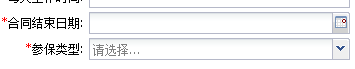 图4 下拉列表和日期按钮不能点答：请把浏览器设置为兼容模式。（请用IE浏览器，或者支持兼容模式的浏览器登录本系统）我怎么知道合同上传成功了没有？答：在系统页面左侧功能入口点击【上传数据维护管理】，直接点击查询，能够查到所有上传成功的合同。只要需要找的合同在这个列表里，那就说明上传成功了。（预报送单位）之后就可以带着材料到经办窗口办理了。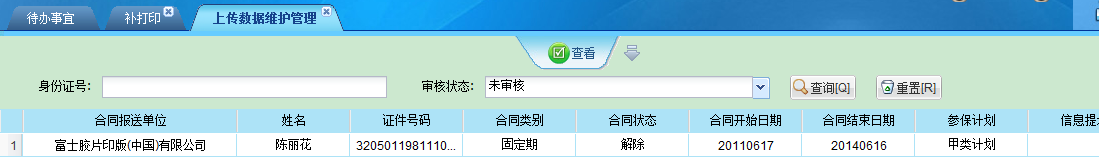 图5 上传成功图例我上传后发现信息填错了，改了之后想再上报一遍，但是上传不了，怎么办？答：这是正常的。根据相关政策，系统设置了一个限制：每个人，每天只能成功上报一次合同业务。虽然信息不对，但上报确实成功了，所有涉及到的人员今天不能再次上报了，但是明天上报不受影响。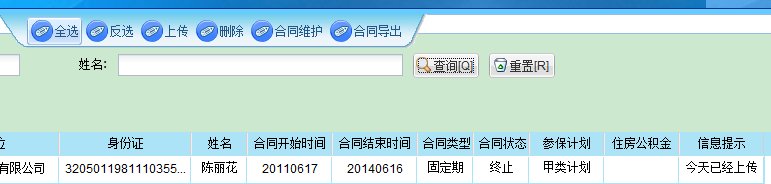 图6 每人每天只能成功上报一次但是事情紧急，今天一定要上报怎么办？答：去合同经办窗口，或电话联系窗口经办人员处理。“浏览器设置兼容模式”被提到过好几次了，那该如何设置呢？IE7、IE8、IE9浏览器：点击兼容性视图按钮在IE浏览器工具栏上点击右键，弹出的菜单里勾上兼容性视图按钮，这样兼容性视图按钮就出现在地址栏右边，点击该按钮，设置成兼容模式；或者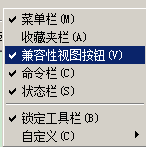 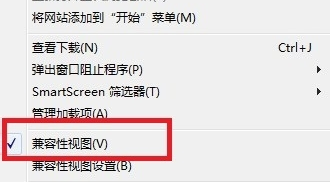 图7 显示兼容性视图按钮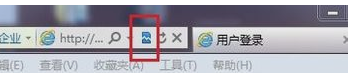 图8 IE浏览器兼容性视图按钮IE10、IE11：添加系统网站地址到兼容性视图网站列表点击IE右上角的齿轮按钮，在下拉的菜单里点击【兼容器视图设置】，将网站地址加入到兼容性视图中的网站列表中。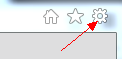 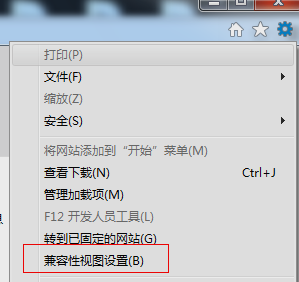 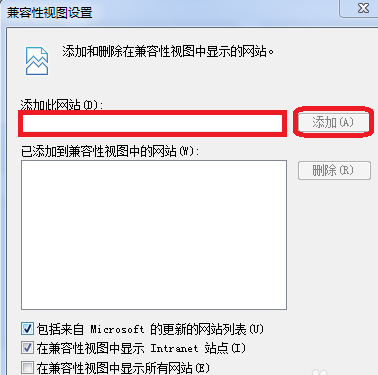 图9打开兼容性视图网站列表添加网址到兼容性视图网站列表，完成IE10或IE11的兼容性视图设置。其它支持IE兼容模式的多内核浏览器，例如360极速浏览器：选择兼容模式在地址栏右侧，选择兼容模式即可。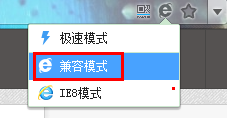 图10 其它浏览器设置兼容模式系统名称劳动合同子系统文档类别用户操作手册文件状态：[  ] 草稿[] 正式发布[√]正在修改文件编号：文件状态：[  ] 草稿[] 正式发布[√]正在修改当前版本：v1.0文件状态：[  ] 草稿[] 正式发布[√]正在修改作者：韩鸿文件状态：[  ] 草稿[] 正式发布[√]正在修改完成日期：2014-5-25版本章节修订说明修订日期修订前版本修订人审批人发布版本审批人审批说明审批版本审批日期